Festival Internacional de Música CiMa 2019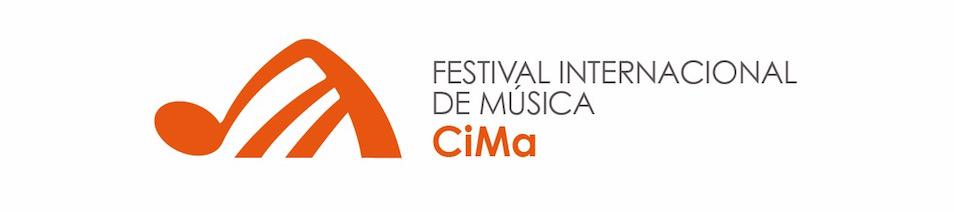 El Departamento de Música de la Universidad de Caldas invita a participar de la Convocatoria para hacer parte de los artistas invitados al IV Festival Internacional de Música CiMa 2019.AUTORIZACIÓN USO Y ALMACENAMIENTO DE DATOS PERSONALESCiudad _________________               Fecha  _________________               SeñoresUNIVERSIDAD DE CALDASConvocatoria para el IV Festival Internacional de Música CiMa 2019.Asunto: Autorización para el uso y almacenamiento de datos personales.En virtud de la Ley Estatutaria 1581 del 2012, mediante la cual se dictan las disposiciones generales para la protección de datos personales, y su Decreto Reglamentario 1377 de 2013, se autoriza a LA UNIVERSIDAD DE CALDAS, considerada como responsable y/o encargada del tratamiento de datos personales, almacenados en bases de datos, las cuales incluyen información que se han reportado en desarrollo de las diferentes actividades y formularios, y en particular los siguientes: nombres, número de documento de identificación, dirección, teléfono fijo y móvil, direcciones, correo electrónico, currículo, videos de muestra, etc. Los datos serán utilizados para: el proceso de la Convocatoria del IV Festival Internacional de Música CiMa 2019.Usted afirma que conoce y acepta las políticas acerca del uso y tratamiento de información personal, privacidad y confidencialidad de la información existente en las bases de datos de la Universidad de Caldas.Atentamente,         ___________(FIRMA)         ___________(NOMBRE COMPLETO)         ___________(IDENTIFICACIÓN)